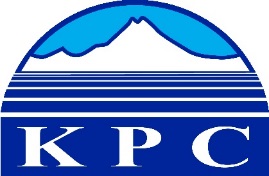 KENAI PENINSULA COLLEGECOLLEGE COUNCIL REPORTFebruary 13, 2020KRC - Soldotna, 6:00 p.m.Department: KBCSUPrepared by: Cheri Mendez5.17.2I met with our advisor, Caroline Venuti, regarding the Spring semester and our planned activities.I met with our student officers and advisor to start off our semester.We are participating in the Winter Parade here in Homer, with our resident whale Harmony.We’re brainstorming a few other ideas, involving community service, climate kindness and awareness and civic participation.Two of us will be attending the legislative conference, we’re awaiting more information.